	1. KUŽELKÁŘSKÁ LIGA DOROSTU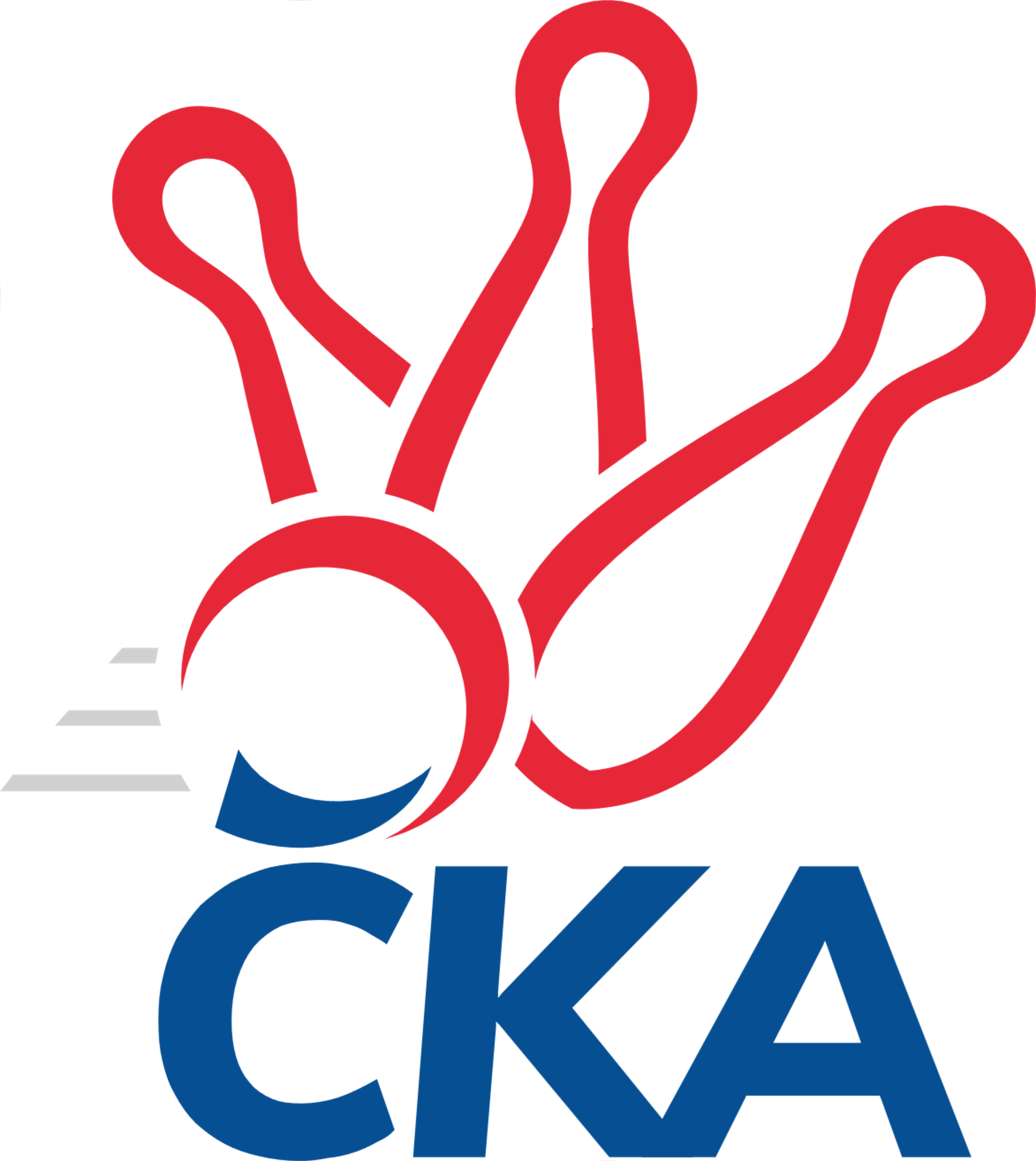 Č. 2Ročník 2020/2021	13.9.2020Nejlepšího výkonu v tomto kole: 1576 dosáhlo družstvo: TJ Jiskra Hazlov 1.KLD A 2020/2021Výsledky 2. kolaSouhrnný přehled výsledků:Kuželky Aš	- TJ Teplice Letná	2:0	1510:1436		13.9.TJ VTŽ Chomutov	- Kuželky Holýšov	0:2	1396:1551		13.9.TJ Slavoj Plzeň	- TJ Sokol Duchcov	0:2	1455:1534		13.9.SK Žižkov Praha	- TJ Jiskra Hazlov 	0:2	1563:1576		13.9.Tabulka družstev:	1.	Kuželky Holýšov	2	2	0	0	4 : 0 	 	 1628	4	2.	Kuželky Aš	2	2	0	0	4 : 0 	 	 1552	4	3.	TJ Sokol Duchcov	2	1	0	1	2 : 2 	 	 1590	2	4.	TJ Jiskra Hazlov	2	1	0	1	2 : 2 	 	 1583	2	5.	TJ Slavoj Plzeň	2	1	0	1	2 : 2 	 	 1531	2	6.	TJ Teplice Letná	2	1	0	1	2 : 2 	 	 1487	2	7.	SK Žižkov Praha	2	0	0	2	0 : 4 	 	 1528	0	8.	TJ VTŽ Chomutov	2	0	0	2	0 : 4 	 	 1415	0Podrobné výsledky kola:	 Kuželky Aš	1510	2:0	1436	TJ Teplice Letná	Vít Veselý	136 	 124 	 115 	127	502 	  	 473 	 126	131 	 105	111	Michal Horňák	Dominik Kopčík	124 	 125 	 111 	126	486 	  	 453 	 110	124 	 120	99	Ondřej Šimsa	František Mazák nejml.	126 	 139 	 130 	127	522 	  	 510 	 140	136 	 107	127	Vojtěch Filip	Radek Duhai	124 	 113 	 110 	99	446 	  	 0 	 	0 	 0		nikdo nenastoupilrozhodčí: Ota MaršátNejlepší výkon utkání: 522 - František Mazák nejml.	 TJ VTŽ Chomutov	1396	0:2	1551	Kuželky Holýšov	Kryštof Turek	116 	 120 	 117 	117	470 	  	 511 	 115	144 	 124	128	Martin Šlajer	Monika Radová	120 	 123 	 111 	109	463 	  	 520 	 127	129 	 137	127	Matěj Chlubna	Tadeáš Zeman	119 	 98 	 124 	122	463 	  	 520 	 146	133 	 130	111	Tomáš Benda	Leona Radová	136 	 108 	 101 	107	452 	  	 491 	 112	145 	 121	113	Radek Kutilrozhodčí: Rudolf TesaříkNejlepšího výkonu v tomto utkání: 520 kuželek dosáhli: Matěj Chlubna, Tomáš Benda	 TJ Slavoj Plzeň	1455	0:2	1534	TJ Sokol Duchcov	Jakub Kovářík	126 	 145 	 113 	135	519 	  	 483 	 123	99 	 121	140	Nela Šuterová	Jáchym Kaas	118 	 132 	 114 	114	478 	  	 555 	 139	140 	 146	130	David Horák	Michal Drugda	108 	 126 	 107 	117	458 	  	 494 	 102	131 	 135	126	Alice Tauerová	nikdo nenastoupil	 	 0 	 0 		0 	  	 485 	 133	103 	 122	127	Kateřina Holubovározhodčí: Karel BokNejlepší výkon utkání: 555 - David Horák	 SK Žižkov Praha	1563	0:2	1576	TJ Jiskra Hazlov 	Jakub Vojáček	134 	 119 	 120 	123	496 	  	 458 	 126	91 	 126	115	Václav Hlaváč ml.	Pavel Rákos	126 	 129 	 119 	125	499 	  	 562 	 170	131 	 125	136	Milan Fanta	Adam Vaněček	143 	 123 	 141 	120	527 	  	 520 	 132	131 	 138	119	Dominik Wittwar	Tomáš Herman	150 	 140 	 134 	113	537 	  	 494 	 117	120 	 135	122	Filip Střeskarozhodčí: Nejlepší výkon utkání: 562 - Milan FantaPořadí jednotlivců:	jméno hráče	družstvo	celkem	plné	dorážka	chyby	poměr kuž.	Maximum	1.	Milan Fanta 	TJ Jiskra Hazlov 	567.50	366.5	201.0	5.5	2/2	(573)	2.	Martin Šlajer 	Kuželky Holýšov	558.50	374.0	184.5	6.5	2/2	(606)	3.	David Horák 	TJ Sokol Duchcov	553.00	373.5	179.5	7.5	2/2	(555)	4.	Matěj Chlubna 	Kuželky Holýšov	548.50	360.0	188.5	6.0	2/2	(577)	5.	Jakub Kovářík 	TJ Slavoj Plzeň	541.00	370.5	170.5	7.0	2/2	(563)	6.	František Mazák  nejml.	Kuželky Aš	532.00	359.5	172.5	7.5	2/2	(542)	7.	Nela Šuterová 	TJ Sokol Duchcov	530.00	353.0	177.0	6.5	2/2	(577)	8.	Vít Veselý 	Kuželky Aš	525.50	363.5	162.0	10.0	2/2	(549)	9.	Adam Vaněček 	SK Žižkov Praha	524.00	354.0	170.0	8.0	1/1	(527)	10.	Tomáš Benda 	Kuželky Holýšov	518.50	353.0	165.5	3.0	2/2	(520)	11.	Vojtěch Filip 	TJ Teplice Letná	516.00	363.0	153.0	8.5	2/2	(522)	12.	Tomáš Herman 	SK Žižkov Praha	515.00	367.5	147.5	14.5	1/1	(537)	13.	Dominik Wittwar 	TJ Jiskra Hazlov 	511.00	347.0	164.0	9.5	2/2	(520)	14.	Radek Kutil 	Kuželky Holýšov	506.00	350.0	156.0	6.0	2/2	(521)	15.	Alice Tauerová 	TJ Sokol Duchcov	506.00	355.5	150.5	9.5	2/2	(518)	16.	Filip Střeska 	TJ Jiskra Hazlov 	504.00	369.5	134.5	14.0	2/2	(514)	17.	Ondřej Šimsa 	TJ Teplice Letná	494.50	340.0	154.5	9.0	2/2	(536)	18.	Kateřina Holubová 	TJ Sokol Duchcov	489.00	338.5	150.5	12.0	2/2	(493)	19.	Pavel Rákos 	SK Žižkov Praha	488.50	349.5	139.0	14.5	1/1	(499)	20.	Jakub Vojáček 	SK Žižkov Praha	478.00	326.5	151.5	14.0	1/1	(496)	21.	Michal Horňák 	TJ Teplice Letná	476.00	338.0	138.0	11.5	2/2	(479)	22.	Monika Radová 	TJ VTŽ Chomutov	475.50	334.0	141.5	11.0	2/2	(488)	23.	Dominik Kopčík 	Kuželky Aš	475.50	341.0	134.5	17.0	2/2	(486)	24.	Leona Radová 	TJ VTŽ Chomutov	470.50	331.5	139.0	10.0	2/2	(489)	25.	Michal Drugda 	TJ Slavoj Plzeň	470.00	312.5	157.5	11.0	2/2	(482)	26.	Václav Hlaváč  ml.	TJ Jiskra Hazlov 	467.50	355.0	112.5	21.0	2/2	(477)	27.	Jáchym Kaas 	TJ Slavoj Plzeň	463.50	340.0	123.5	16.5	2/2	(478)	28.	Tadeáš Zeman 	TJ VTŽ Chomutov	459.50	326.0	133.5	11.5	2/2	(463)		Ivana Zrůstková 	TJ Slavoj Plzeň	562.00	383.0	179.0	4.0	1/2	(562)		Markéta Kopčíková 	Kuželky Aš	502.00	344.0	158.0	5.0	1/2	(502)		Kryštof Turek 	TJ VTŽ Chomutov	470.00	347.0	123.0	13.0	1/2	(470)		Radek Duhai 	Kuželky Aš	446.00	333.0	113.0	16.0	1/2	(446)		Martin Lukeš 	TJ Teplice Letná	428.00	314.0	114.0	19.0	1/2	(428)Sportovně technické informace:Starty náhradníků:registrační číslo	jméno a příjmení 	datum startu 	družstvo	číslo startu
Hráči dopsaní na soupisku:registrační číslo	jméno a příjmení 	datum startu 	družstvo	Program dalšího kola:3. kolo20.9.2020	ne	10:00	TJ Teplice Letná - SK Žižkov Praha	20.9.2020	ne	10:00	Kuželky Holýšov - Kuželky Aš	20.9.2020	ne	10:00	TJ Sokol Duchcov - TJ VTŽ Chomutov	20.9.2020	ne	11:00	TJ Jiskra Hazlov  - TJ Slavoj Plzeň	Nejlepší šestka kola - absolutněNejlepší šestka kola - absolutněNejlepší šestka kola - absolutněNejlepší šestka kola - absolutněNejlepší šestka kola - dle průměru kuželenNejlepší šestka kola - dle průměru kuželenNejlepší šestka kola - dle průměru kuželenNejlepší šestka kola - dle průměru kuželenNejlepší šestka kola - dle průměru kuželenPočetJménoNázev týmuVýkonPočetJménoNázev týmuPrůměr (%)Výkon2xMilan FantaHazlov 5621xDavid HorákDuchcov 111.95551xDavid HorákDuchcov 5552xMilan FantaHazlov 110.995621xTomáš HermanŽižkov5371xMatěj ChlubnaKK Holýšov106.945201xAdam VaněčekŽižkov5271xTomáš BendaKK Holýšov106.945201xFrantišek Mazák nejml.Aš5221xFrantišek Mazák nejml.Aš106.525222xMatěj ChlubnaKK Holýšov5201xTomáš HermanŽižkov106.06537